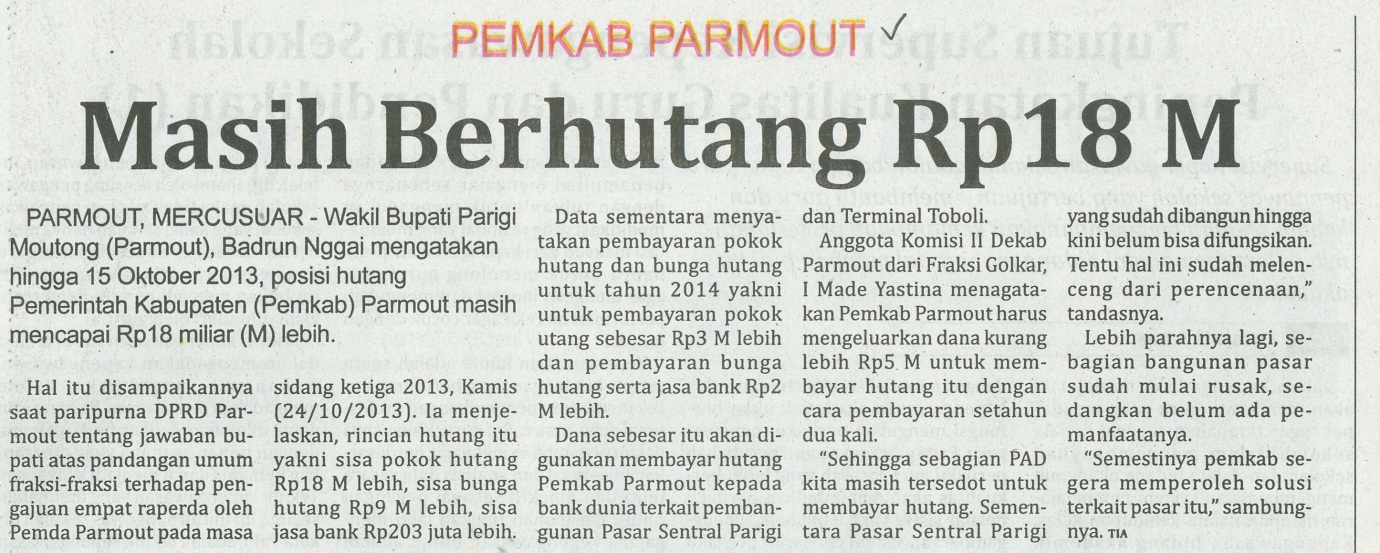 Harian    	:MercusuarKasubaudSulteng IIHari, tanggal:Jum’at, 25 Oktober 2013KasubaudSulteng IIKeterangan:Hal. 15 Kolom 1-6KasubaudSulteng IIEntitas:Kabupaten Parigi MoutongKasubaudSulteng II